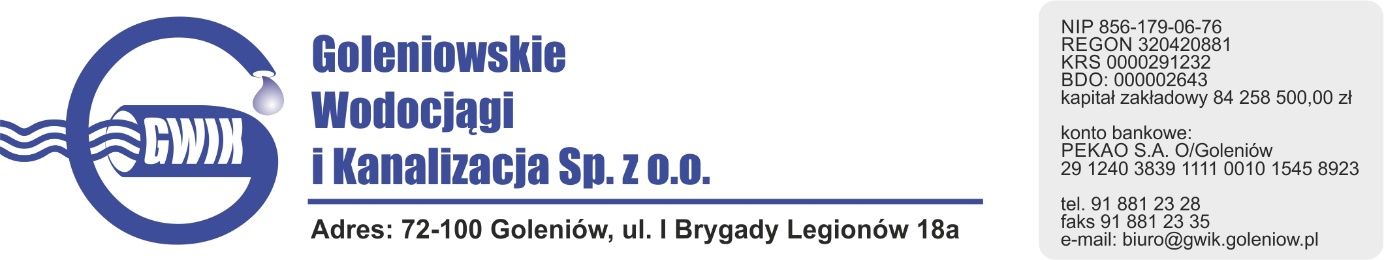 Goleniów, 26.06.2020OGŁOSZENIE O PRZERWIE W DOSTAWIE WODY          Goleniowskie Wodociągi i Kanalizacja Spółka z o.o. w Goleniowie informuje, że w związku z pracami  na ujęciu wody  w miejscowości Budno w dniach:                                01–03.07.2020 r. (środa-piątek) zostanie wstrzymana dostawa wody do odbiorców w miejscowości Budno, Podańsko.Planowane godziny wstrzymania dostawy wody od 2200 do 6ooGodziny w/w prac mogą ulec zmianie. Przepraszamy za powyższe niedogodności.